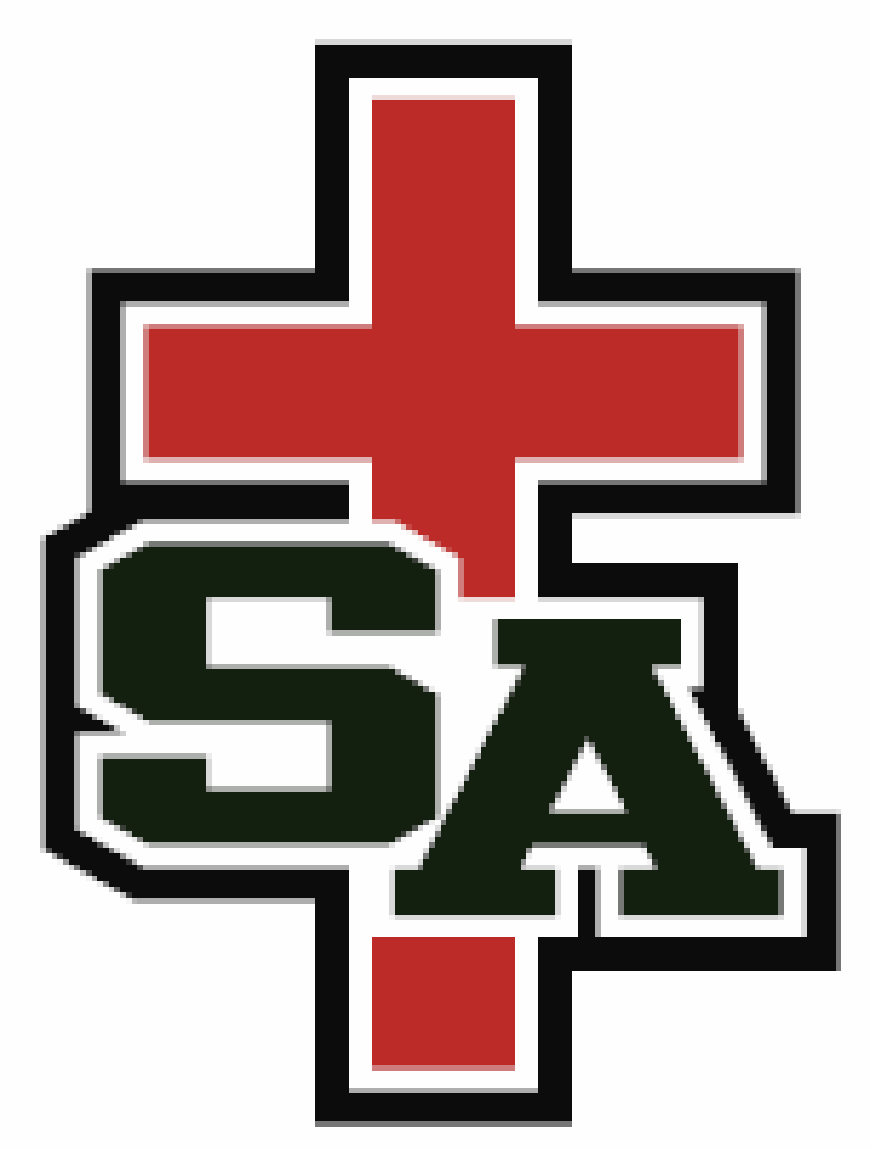 SOUTH AIKEN BAPTIST CHRISTIAN SCHOOLA Ministry of South Aiken Baptist Church980 Dougherty Road  •  Aiken, South Carolina 29803Tel: (803) 648-7871  •  Fax: (803) 643-9533 • www.sabcm.orgSusan Groseclose, Guidance Counselor   •  sgroseclose@sabcm.org TEST DATES/DEADLINES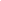 STUDENT’S NAME: _____________________________________   GRADE: __________DATE OF BIRTH: ________________________       PARENT’S NAME :__________________________________  PHONE: ___________________EMAIL: ___________________________________________ SPRING 2024 TESTING DATES:AMOUNT PAID:  ___________	(      ) Check # ______		(     ) Cash _______Check to Select:TEST:DATE of TEST:Cost:Registration DeadlineSATMarch 26, 2024$60.00March 14, 2024ACTApril 23, 2024$55.00April 4, 2024Attest Prep CourseMarch 12, 2024
8:30am-3:00pmTBDFee determined by number of students who register, payable the day of course